03-355 ГАЗ- 24 «Волга» 4х2 машина сопровождения олимпийского огня XXII Игр 1980 г. в Москве, дверей 4, мест 5, багаж 50 кг, снаряженный вес 1.42 тн, полный вес 1.82 тн, ЗМЗ-24Д 95 лс, 145 км/час, 8 экз., второе поколение ГАЗ-24, ГАЗ г. Горький 1980 г.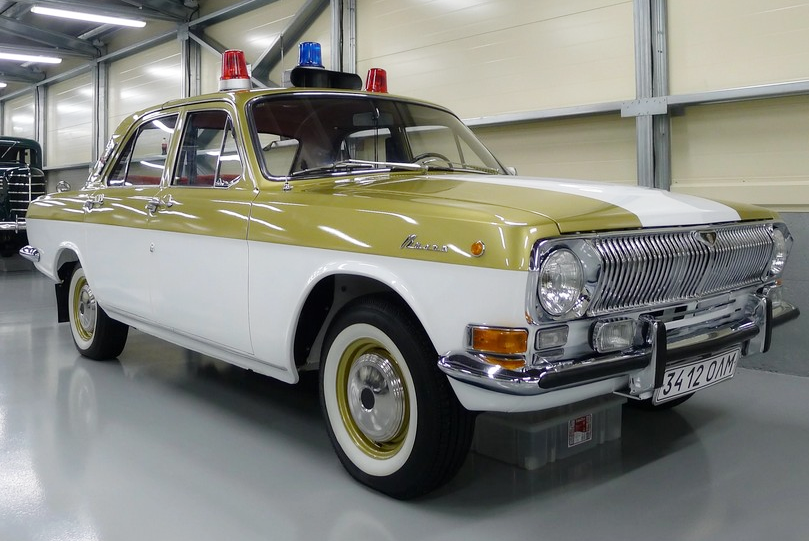  В конце 1974 года Советский Союз получил право проведения на своей территории летних Олимпийских игр 1980 года. Огонь, зажжённый в Олимпии неотъемлемая часть любой Олимпиады. Судьбой олимпийского факела в СССР занимался специально созданный в 1976 году отдел Управления эстафеты олимпийского огня Игр-1980. Для Московской олимпиады был выбран самый спортивный способ доставки - марафонская эстафета факелоносцев. Полная длина маршрута составляла 5000 км, эстафета проходила по территории Греции, Болгарии, Румынии и СССР. Маршрут был разделён на участки по 1000 метров. Каждый такой участок спортсмен преодолевал в среднем за 4-5 минут. На границе участка его ждал следующий бегун со своим факелом. Всего в эстафете участвовало 5000 спортсменов, продолжительность маршрута 30 дней. По ходу эстафеты в крупных городах проводилось 142 церемонии встречи олимпийского огня. Кроме того, эстафета проводилась в дневное время, ночью же олимпийский огонь горел в специальных церемониальных чашах, расположенных в городах по пути следования. Олимпийская эстафета это не только спортивное мероприятие, но и серьёзный комплекс организационных и технических мероприятий. Поэтому олимпийский огонь всегда следовал с довольно солидным эскортом специальных автомобилей.                    Наиболее интересным и самым главным из них был автомобиль сопровождения олимпийского огня, РАФ-2907. Основная функция этой машины - перевозка ламп запасного огня. Эта машина ехала со скоростью бегуна. На олимпийскую машину конструкторы установили радиатор большого объёма, вентилятор системы охлаждения с электромотором. В задней части машины был оборудован изолированный отсек с принудительной вентиляцией. В нём постоянно горели три лампы, ещё три находились в резерве. Если бы огонь на каком-нибудь этапе погас, то от лампы запасного огня зажгли бы резервный факел. Доступ в этот отсек был предусмотрен как изнутри, так и снаружи через заднюю дверь. В отсеке имелись также средства пожаротушения. В салоне был установлен стол, два дивана, поворотное кресло, небольшой гардероб, холодильник и кондиционер. В машине со всеми удобствами работали два водителя и смотритель олимпийского огня. Кроме того, имелись два РАФ-2908, один из которых являлся техничкой, в другом ехали организаторы мероприятия, машины сопровождения «Волга» ГАЗ-24 и ГАЗ-24-02, а также автобус ЛАЗ-5255 «Карпаты», выполнявший функции передвижного пресс-центра. Всего в колонне было десять машин, но по мере движения к ней присоединялись машины местных организаций, ответственных за проведение эстафеты. Утром 19 июля 1980 г. олимпийская эстафета вышла на свой финишный этап в Москве к Большой спортивной арене Центрального стадиона имени В. И. Ленина. ГАЗ специально для Олимпиады построил 10 автомобилей сопровождения олимпийского огня, два из них в кузове универсал. Автомобили имели бензиновый двигатель объемом 2.4 литра мощностью 95 л.с. с механической коробкой передач. «Олимпийские Волги» были окрашены по специальной схеме в оливковом и белом цветах эмалями «металлик», ещё не совсем обычными для советского автопрома начала 80-х годов. Некоторые автомобили были оснащены радиотелефоном системы «Алтай», системой громкоговорящей связи и проблесковыми маячками на крыше, как на милицейских автомобилях. Но главное - автомобили приспособили к долгой медленной езде, обеспечивающей движение со скоростью бегуна: поменяли главные пары, установили увеличенные радиаторы, задемпфировали педали газа, чтобы автомобиль передвигался без рывков и максимально плавно. Управляли автомобилями сотрудники 10-го отделения ГАИ ГУВД Мосгорисполкома, специализацией которого было эскортирование при проведении спецпроездов и сопровождение организованных автоколонн. К Олимпиаде приурочили выход в свет номерных знаков нового стандарта, изготовленных по ГОСТ 3207-77. Это номера на белом фоне большого размера, состоящие из четырех цифр и трех букв. Считается, что первыми номерами нового стандарта были знаки серии «ОЛМ». Сокращение от слова ОЛиМпиада, на этих номерах, подчеркивало назначение автомобилей, на которых номера закреплялись.  Олимпийские  «Волги» в самом начале 1980-х годов мелькали среди автомобилей-организаторов ралли «Русская зима», а потом след этих машин растворился во времени.Автомобиль ГАЗ-24 "Волга". Валерий Корнеев.  ГАЗ-24 "Волга" - советский серийный переднемоторный заднеприводный легковой автомобиль среднего класса с кузовами типа седан и универсал. Выпускался в 1968-1992 гг. на Горьковском автомобильном заводе (ГАЗ, ныне ООО "Автомобильный завод "ГАЗ" в составе "Группы ГАЗ", Нижний Новгород). Широко использовался государственными учреждениями и службами (такси, милиция, "скорая помощь" и др.). Самый массовый легковой автомобиль Горьковского автозавода. Разработка ГАЗ-24 началась в 1960 году, автомобиль создавался как замена предыдущей "Волги" - ГАЗ-21 (выпускалась с 1956 по 1970 гг.), возможности дальнейшего улучшения которой были почти исчерпаны. Руководителем проекта первоначально был Александр Невзоров (автор ГАЗ-21), в группу вошли художники-конструкторы Леонид Циколенко и Николай Киреев. Первые поисковые разработки сильно напоминали американские автомобили конца 1950-х гг., с их аэродинамическими формами и килями-"плавниками". Однако эти эстетические решения быстро вышли из моды, и в дальнейшем прототипы ГАЗ-24 приобрели более строгие угловатые формы. К 1964 году в целом сложился внешний облик новой "Волги", была спроектирована агрегатная часть. Эволюционными нововведениями, по сравнению с ГАЗ-21, стали полностью синхронизированная коробка передач, гидровакуумный усилитель тормозов, улучшенное отопление салона с обдувом заднего стекла, гнутые боковые стекла и др. Для постановки в серию новой модели была проведена модернизация завода. Сборка первых ГАЗ-24 началась осенью 1967 года, опытные партии строились в 1968 году (32 машины) и 1969 году (215 машин). Массовое производство седана стартовало 15 июля 1970 года, а в 1972 году завод освоил выпуск ГАЗ 24-02 - варианта с кузовом универсал. В 1967-1974 гг. выпускались машины первой серии, в 1974-1985 гг. - модернизированной второй серии (изменения в основном коснулись внешнего облика и повышения безопасности салона). В 1986-1992 гг. с конвейера сходили автомобили третьей серии (ГАЗ-24-10) с новыми 98-сильными двигателями, рядом модернизированных узлов, полностью переработанным салоном и обновленными деталями оформления кузова. В каждую из трех серий входили машины ряда модификаций: для работы в такси (ГАЗ-24-01 и др.), милиции, универсал для медицинских служб (ГАЗ-24-03), вариант c двигателем мощностью 195 лошадиных сил для МВД и КГБ СССР (ГАЗ-24-24/34). Существовали также малосерийные и экспериментальные версии: специально подготовленные автомобили для раллийных гонок, машины в кузове фаэтон и пикап, автомобили сопровождения олимпийского огня, а также переднеприводный ГАЗ-24-95 повышенной проходимости (построено около пяти экземпляров). Агрегаты ГАЗ-24 использовались в микроавтобусах РАФ-2203 "Латвия", выпускавшихся в 1976-1997 гг. Рижской автобусной фабрикой в Латвийской ССР, позднее - Латвии. С 1970 года экспортные варианты ГАЗ-24 продавались за рубежом советско-бельгийской компанией Scaldia-Volga. Эти машины, носившие названия Volga M24 Berline (седан) и Break (универсал), поставляли без двигателей в Бельгию, где их оснащали бензиновыми или дизельными двигателями Peugeot Indenor. В 1992 году производство всех вариантов ГАЗ-24 было прекращено в связи с полным износом кузовных штампов, на конвейере ее сменила модель ГАЗ-31028. Всего был выпущен 1 млн 481 тыс. 561 экземпляр ГАЗ-24 разных модификаций.Технические характеристики автомобиля ГАЗ-24 и его модификацийАвтомобиль ГАЗ-24 – легковой, среднего класса, с цельнометаллическим закрытым кузовом седан с количеством мест 5-6. Шестое место образуется с помощью откидного подлокотника и мягкого вкладыша между передними сидениями и рассчитано на кратковременные поездки. Предназначен для движения по дорогам с твердым покрытием.Автомобиль такси ГАЗ-24-01 отличается от ГАЗ-24 установкой двигателя модели ЗМЗ-24-01 с пониженной степенью сжатия для работы на бензине А-76.Автомобиль ГАЗ-24-02 с кузовом «универсал». Предназначен для перевозки людей и мелких грузов. Кузов автомобиля может быть оборудован тремя рядами сидений. В связи с увеличенной нагрузкой автомобиль имеет усиленные шины и задние рессоры.Автомобиль ГАЗ-24-03 с кузовом «универсал» специально оборудован для перевозки больных и выезда бригады для оказания срочной медицинской помощи. Автомобиль оборудован дополнительным отопителем салона, спецсигналом, и фонарем с обозначением красного креста.Автомобиль ГАЗ-24-04 с кузовом «универсал» аналогичен автомобилю ГАЗ-24-02, но оборудован в качестве автомобиля такси.Автомобиль ГАЗ-24-07 отличается от ГАЗ-24 наличием газобаллонного оборудования для использования в качестве топлива сжиженной бутано-пропановой смеси и предназначен для использования в качестве автомобиля-такси для крупных городов.               Заправочные емкости            Регулировочные данныеМасса агрегатов, кгПараметрыАвтомобиль «Волга»Автомобиль «Волга»Автомобиль «Волга»Автомобиль «Волга»Автомобиль «Волга»Автомобиль «Волга»ПараметрыГАЗ-24 ГАЗ-2401 ГАЗ-2402 ГАЗ-2403 ГАЗ-2404 ГАЗ-2407 Кузов Цельнометаллический, несущийЦельнометаллический, несущийЦельнометаллический, несущийЦельнометаллический, несущийЦельнометаллический, несущийЦельнометаллический, несущийТип кузова седанседануниверсалуниверсалуниверсалседанПолезная нагрузка, включая водителя 5 чел. + 50 кг багажа5 чел. + 50 кг багажа7 чел.5 чел. + 140 кг багажа2 чел. + 400 кг багажа4 чел. + 1 чел на носилках7 чел.5 чел. + 140 кг багажа2 чел. + 400 кг багажа5 чел.Масса снаряженного автомобиля, кг 142014201550155015501560Полная масса автомобиля, кг 182018202040190020401970Распределение полной массы по осям, кгс  Распределение полной массы по осям, кгс  Распределение полной массы по осям, кгс  Распределение полной массы по осям, кгс  Распределение полной массы по осям, кгс  Распределение полной массы по осям, кгс  Распределение полной массы по осям, кгс  - передняя ось 870870920860920870- задняя ось 9509501120104011201100Колея передних колес, мм 147614761476147614761476Колея задних колес, мм 142014201420142014201420Дорожный просвет под нагрузкой, мм  Дорожный просвет под нагрузкой, мм  Дорожный просвет под нагрузкой, мм  Дорожный просвет под нагрузкой, мм  Дорожный просвет под нагрузкой, мм  Дорожный просвет под нагрузкой, мм  Дорожный просвет под нагрузкой, мм  - под поперечиной передней подвески 185185190185190185- под картером заднего моста 174174180174180174Наименьший радиус поворота по колее наружного переднего колеса, м 5,6Наименьший радиус поворота по колее наружного переднего колеса, м 5,6Наименьший радиус поворота по колее наружного переднего колеса, м 5,6Наименьший радиус поворота по колее наружного переднего колеса, м 5,6Наименьший радиус поворота по колее наружного переднего колеса, м 5,6Наименьший радиус поворота по колее наружного переднего колеса, м 5,6Наименьший радиус поворота по колее наружного переднего колеса, м 5,6Максимальная скорость, км/ч 145135140140130130Контрольный расход топлива при скорости 80 км/ч , л/10км 10,511,011,011,011,59,7Средний расход, л/100 км 10-1310-1311-1411-1411-148-11Модели двигателя 24Д24-0124Д24Д24012407Тип двигателя Карбюраторный, четырехцилиндровый, четырехтактныйКарбюраторный, четырехцилиндровый, четырехтактныйКарбюраторный, четырехцилиндровый, четырехтактныйКарбюраторный, четырехцилиндровый, четырехтактныйКарбюраторный, четырехцилиндровый, четырехтактныйКарбюраторный, четырехцилиндровый, четырехтактныйДиаметр цилиндра и ход поршня 92+-9292+-9292+-9292+-9292+-9292+-92Рабочий объем, см. куб. 244524452445244524452445Степень сжатия 8,26,78,28,26,78,2Мощность, кВт(л.с.) при 4500 об/мин 69,9(95)62,5(85)69,9(95)69,9(95)62,5(85)58,8(80)Крутящий момент, Н*м(кгс*м) при 2400 об/мин 186,3(19)171,6(17,5)186,3(19)186,3(19)171,6(17,5)147,1(15)Топливо Аи-93А-76Аи-93Аи-93А-76ГазУдельный расход топлива г/кВт,ч (г/л.с.ч) *Расход газа куб.м /кВт,ч (куб.м/л.с.ч) 306(225)312(230)306(225)306(225)312(230)0,152(0,122)*Трансмиссия Трансмиссия Трансмиссия Трансмиссия Трансмиссия Трансмиссия Трансмиссия Сцепление Однодисковое, сухоеОднодисковое, сухоеОднодисковое, сухоеОднодисковое, сухоеОднодисковое, сухоеОднодисковое, сухоеПривод сцепления Гидравлический, не требующий регулировки в эксплуатацииГидравлический, не требующий регулировки в эксплуатацииГидравлический, не требующий регулировки в эксплуатацииГидравлический, не требующий регулировки в эксплуатацииГидравлический, не требующий регулировки в эксплуатацииГидравлический, не требующий регулировки в эксплуатацииКоробка передач Механическая, четырехступенчатая с синхронизаторами на всех передачах переднего ходаМеханическая, четырехступенчатая с синхронизаторами на всех передачах переднего ходаМеханическая, четырехступенчатая с синхронизаторами на всех передачах переднего ходаМеханическая, четырехступенчатая с синхронизаторами на всех передачах переднего ходаМеханическая, четырехступенчатая с синхронизаторами на всех передачах переднего ходаМеханическая, четырехступенчатая с синхронизаторами на всех передачах переднего ходаПередаточные числа передч 1-я передача-3,5; 2-я передача -2,26; 3-я передача -1,45;4-я передача -1,0; задний ход-3,511-я передача-3,5; 2-я передача -2,26; 3-я передача -1,45;4-я передача -1,0; задний ход-3,511-я передача-3,5; 2-я передача -2,26; 3-я передача -1,45;4-я передача -1,0; задний ход-3,511-я передача-3,5; 2-я передача -2,26; 3-я передача -1,45;4-я передача -1,0; задний ход-3,511-я передача-3,5; 2-я передача -2,26; 3-я передача -1,45;4-я передача -1,0; задний ход-3,511-я передача-3,5; 2-я передача -2,26; 3-я передача -1,45;4-я передача -1,0; задний ход-3,51Карданная передача Открытая, одним валомОткрытая, одним валомОткрытая, одним валомОткрытая, одним валомОткрытая, одним валомОткрытая, одним валомГлавная передача Гипоидная, передаточное число 4,1Гипоидная, передаточное число 4,1Гипоидная, передаточное число 4,1Гипоидная, передаточное число 4,1Гипоидная, передаточное число 4,1Гипоидная, передаточное число 4,1Масса заднего моста, кг 858585858585Ходовая часть Ходовая часть Ходовая часть Ходовая часть Ходовая часть Ходовая часть Ходовая часть Передняя подвеска Независимая, на поперечных рычагах, с цилиндрическими пружинамиНезависимая, на поперечных рычагах, с цилиндрическими пружинамиНезависимая, на поперечных рычагах, с цилиндрическими пружинамиНезависимая, на поперечных рычагах, с цилиндрическими пружинамиНезависимая, на поперечных рычагах, с цилиндрическими пружинамиНезависимая, на поперечных рычагах, с цилиндрическими пружинамиМасса передней подвески, кг 100100100100100100Задняя подвеска РессорнаяРессорнаяРессорнаяРессорнаяРессорнаяРессорнаяАмортизаторы Гидравлические, телескопические, двухстороннего действияГидравлические, телескопические, двухстороннего действияГидравлические, телескопические, двухстороннего действияГидравлические, телескопические, двухстороннего действияГидравлические, телескопические, двухстороннего действияГидравлические, телескопические, двухстороннего действияКолеса Штампованные дисковыеШтампованные дисковыеШтампованные дисковыеШтампованные дисковыеШтампованные дисковыеШтампованные дисковыеШины Камерные или безкамерные. Размер 7,35-14 (185R14)Камерные или безкамерные. Размер 7,35-14 (185R14)Камерные или безкамерные. Размер 7,35-14 (185R14)Камерные или безкамерные. Размер 7,35-14 (185R14)Камерные или безкамерные. Размер 7,35-14 (185R14)Камерные или безкамерные. Размер 7,35-14 (185R14)Рулевое управление Рулевое управление Рулевое управление Рулевое управление Рулевое управление Рулевое управление Рулевое управление Рулевой механизм Глобоидный червяк с трехгребневым роликом. Передаточное число 19,1Глобоидный червяк с трехгребневым роликом. Передаточное число 19,1Глобоидный червяк с трехгребневым роликом. Передаточное число 19,1Глобоидный червяк с трехгребневым роликом. Передаточное число 19,1Глобоидный червяк с трехгребневым роликом. Передаточное число 19,1Глобоидный червяк с трехгребневым роликом. Передаточное число 19,1Рулевой вал С противоугонным устройством и травмобезопасной муфтойС противоугонным устройством и травмобезопасной муфтойС противоугонным устройством и травмобезопасной муфтойС противоугонным устройством и травмобезопасной муфтойС противоугонным устройством и травмобезопасной муфтойС противоугонным устройством и травмобезопасной муфтойТормозная системаТормозная системаТормозная системаТормозная системаТормозная системаТормозная системаТормозная системаРабочая тормозная система Барабанная на всех четырех колесах, с гидравлическим приводом, усилителем, разделитилем и сигнализатором об отказе одного из контуровБарабанная на всех четырех колесах, с гидравлическим приводом, усилителем, разделитилем и сигнализатором об отказе одного из контуровБарабанная на всех четырех колесах, с гидравлическим приводом, усилителем, разделитилем и сигнализатором об отказе одного из контуровБарабанная на всех четырех колесах, с гидравлическим приводом, усилителем, разделитилем и сигнализатором об отказе одного из контуровБарабанная на всех четырех колесах, с гидравлическим приводом, усилителем, разделитилем и сигнализатором об отказе одного из контуровБарабанная на всех четырех колесах, с гидравлическим приводом, усилителем, разделитилем и сигнализатором об отказе одного из контуровСтояночная тормозная система С механическим приводом на тормозные механизмы задних колесС механическим приводом на тормозные механизмы задних колесС механическим приводом на тормозные механизмы задних колесС механическим приводом на тормозные механизмы задних колесС механическим приводом на тормозные механизмы задних колесС механическим приводом на тормозные механизмы задних колесЭлектрооборудование Электрооборудование Электрооборудование Электрооборудование Электрооборудование Электрооборудование Электрооборудование Напряжение в сети, В 12. «-» соединен с массой12. «-» соединен с массой12. «-» соединен с массой12. «-» соединен с массой12. «-» соединен с массой12. «-» соединен с массойГенератор Г250-Н1 или Г259 переменного тока с встроенным выпрямителемГ250-Н1 или Г259 переменного тока с встроенным выпрямителемГ250-Н1 или Г259 переменного тока с встроенным выпрямителемГ250-Н1 или Г259 переменного тока с встроенным выпрямителемГ250-Н1 или Г259 переменного тока с встроенным выпрямителемГ250-Н1 или Г259 переменного тока с встроенным выпрямителемПрерыватель распределитель зажигания Р119-БР119-БР119-БР119-БР119-БР119-БСвечи зажигания Для двигателя 24Д-А17В(А7,5-БС) с длинной резьбы 12мм, для двигателя 2401-А11(А11-БС)Для двигателя 24Д-А17В(А7,5-БС) с длинной резьбы 12мм, для двигателя 2401-А11(А11-БС)Для двигателя 24Д-А17В(А7,5-БС) с длинной резьбы 12мм, для двигателя 2401-А11(А11-БС)Для двигателя 24Д-А17В(А7,5-БС) с длинной резьбы 12мм, для двигателя 2401-А11(А11-БС)Для двигателя 24Д-А17В(А7,5-БС) с длинной резьбы 12мм, для двигателя 2401-А11(А11-БС)Для двигателя 24Д-А17В(А7,5-БС) с длинной резьбы 12мм, для двигателя 2401-А11(А11-БС)Аккумуляторная батарея 6СТ-60-ЭМ6СТ-60-ЭМ6СТ-60-ЭМ6СТ-60-ЭМ6СТ-60-ЭМ6СТ-60-ЭМРегулятор напряжения РР350, бесконтактный, транзисторныйРР350, бесконтактный, транзисторныйРР350, бесконтактный, транзисторныйРР350, бесконтактный, транзисторныйРР350, бесконтактный, транзисторныйРР350, бесконтактный, транзисторныйСтартер СТ-230-БСТ-230-БСТ-230-БСТ-230-БСТ-230-БСТ-230-БКатушка зажигания Б115Б115Б115Б115Б115Б115Звуковые сигналы С302 и С303С302 и С303С302 и С303С302 и С303С302 и С303С302 и С303Стеклоочиститель СЛ109ЕСЛ109ЕСЛ109ЕСЛ109ЕСЛ109ЕСЛ109ЕСтеклоомыватель С электрическим приводомС электрическим приводомС электрическим приводомС электрическим приводомС электрическим приводомС электрическим приводомРадиоприемник А271ГА271ГА271ГА271ГА271ГА271ГЕмкость Обьем, лТопливный бак 55Газовый баллон (для ГАЗ-24-07) - полезная вместимость 83,9- полная вместимость 93,2Система охлаждения двигателя 11,5Система смазки двигателя 6Воздушный фильтр карбюратора 0,45Картер коробки передач 0,95Картер заднего моста (сухой) 1,2Картер рулевого механизма 0,3Передние амортизаторы (каждый) 0,14Задние амортизаторы (каждый) 0,21Система гидравлического привода тормозов 0,8Система гидравлического привода выключения сцепления 0,18Бачок стеклоомывателя 2,0Зазор между коромыслами и клапанами на холодном двигателе при 15-20ºС, кроме первого и восьмого клапанов 0,35- 0,40 мм Зазор у первого и восьмого клапанов 0,30- 0,35 мм Давление масла (для контроля, регулировке не подлежит) при скорости 50 км/ч От 2 до4 кгс/кв.смПрогиб каждого ремня вентилятора при нажатии с усилием 4 кгс 8- 10 мм Зазор между электродами свечей 0,8- 0,9 мм Зазор в прерывателе 0,35- 0,45 мм Нормальная температура воды в системе охлаждения двигателя 80-90ºСЧастота вращения холостого хода 600 об/минСвободный ход педали сцепления 12- 28 мм Уровень жидкости в главном цилиндре тормозов от верхней кромки резервуара 15- 20 мм Уровень жидкости в главном цилиндре сцепления от верхней кромки резервуара 15- 20 мм Давление в шинах передних и задних колес автомобилей ГАЗ-24, ГАЗ-24-01 и ГАЗ-24-03: Нормальное 1,7-1,8 кгс/кв.смПри эксплуатации на повышенной скорости (на загородных шоссе) 1,9-2,0 кгс/кв.смДавление в шинах передних колес автомобиля ГАЗ-24-02 и ГАЗ 24-04 1,8-1,9 кгс/кв.смДавление в шинах задних колес автомобиля ГАЗ-24-02 и ГАЗ-24-04: При эксплуатации с неполной нагрузкой (2-5 человек) 2 кгс/кв.смПри полной нагрузке 2,5 кгс/кв.смДвигатель с оборудованием и сцеплением 180Коробка передач 25,2Карданная передача 9Передняя подвеска 101Задний мост (без рессор) 85Кузов в сборе (с оборудованием, сиденьями и обивкой) 700Колесо с шиной 21Радиатор 9,8